История кикбоксингаПервые шаги были сделаны японским каратистом Тацу Ямадой, который разработал систему, сочетающую каратэ и Муай-тай. Ямада интересовался Муай-тай, потому что в то время контакт был немыслим на соревнованиях по каратэ, и он был заинтересован в разработке поединков по каратэ, которые включали бы полный контакт. В ноябре 1959 года он предложил создать новый вид спорта, который он назвал "Каратэ-бокс".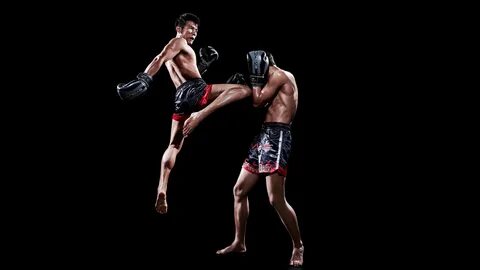 Секции Кикбоксинга в ТаганрогеСекции кикбоксинга в Таганроге1. Школа кикбоксинга №1 Адрес: Греческая 372. Южная Академия Бокса Адрес: Москатова 6а3. Адреналин Адрес: Площадь мира 74. Спортивный клуб Дзюдо-ТаймАдрес: Заводская 20.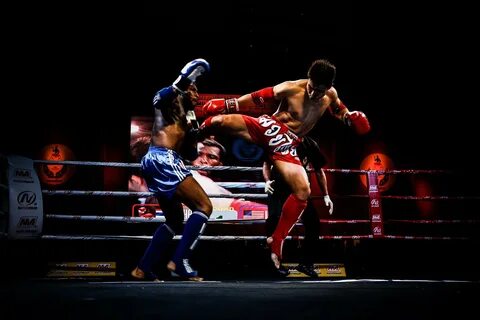 ГБОУ РО «ТАГАНРОГСКИЙ ПЕДАГОГИЧЕСКИЙ ЛИЦЕЙ-ИНТЕРНАТ»     «Кикбоксинг»Автор: Папаян АртемЛевановичУченик 9А классаНаучный руководитель: Юнусова Наталья АлександровнаТАГАНРОГ2024 ГЯпонский стильЯпонский кикбоксинг, также известный как К-1. В этом стиле кикбоксинга особое внимание уделяется технике нанесения ударов и использованию легкого контакта. Японский кикбоксинг позволяет использовать удары руками, ногами, коленом и локтем, что делает его одним из самых универсальных стилей кикбоксинга. Бойцы этого вида кикбоксинга известны своими техническими навыками и точными ударами.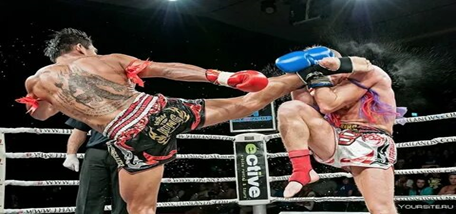 Голландский стильГолландский кикбоксинг, также известный как кикбоксинг в голланском стиле или Муай Тай. Этот стиль кикбоксинга известен своим упором на мощные удары руками и использование техники клинча. Голландский кикбоксинг допускает использование ударов руками, ногами, ударами коленями и локтями, а также использование ударов коленом во время боксерского клинча. Бойцы этого вида кикбоксинга известны своей выносливостью и способностью наносить сокрушительные удары своим противникам.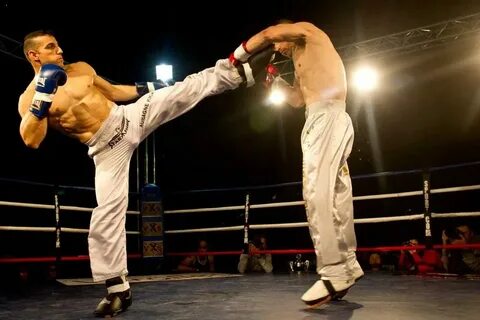 Американский стиль Американский кикбоксинг,  полностью посвящен силе и атлетизму. Этот стиль кикбоксинга известен своим упором на технику ударов руками и ногами. Однако в этом стиле кикбоксинга не допускаются удары локтями. Американские бойцы кикбоксинга известны своими взрывными движениями и умением наносить мощные удары противникам.
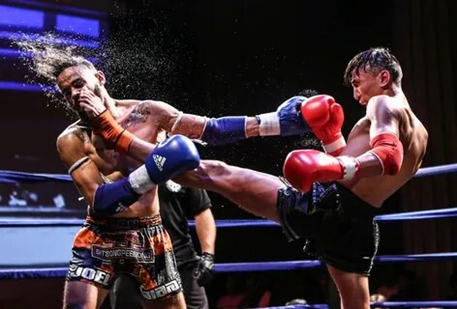 